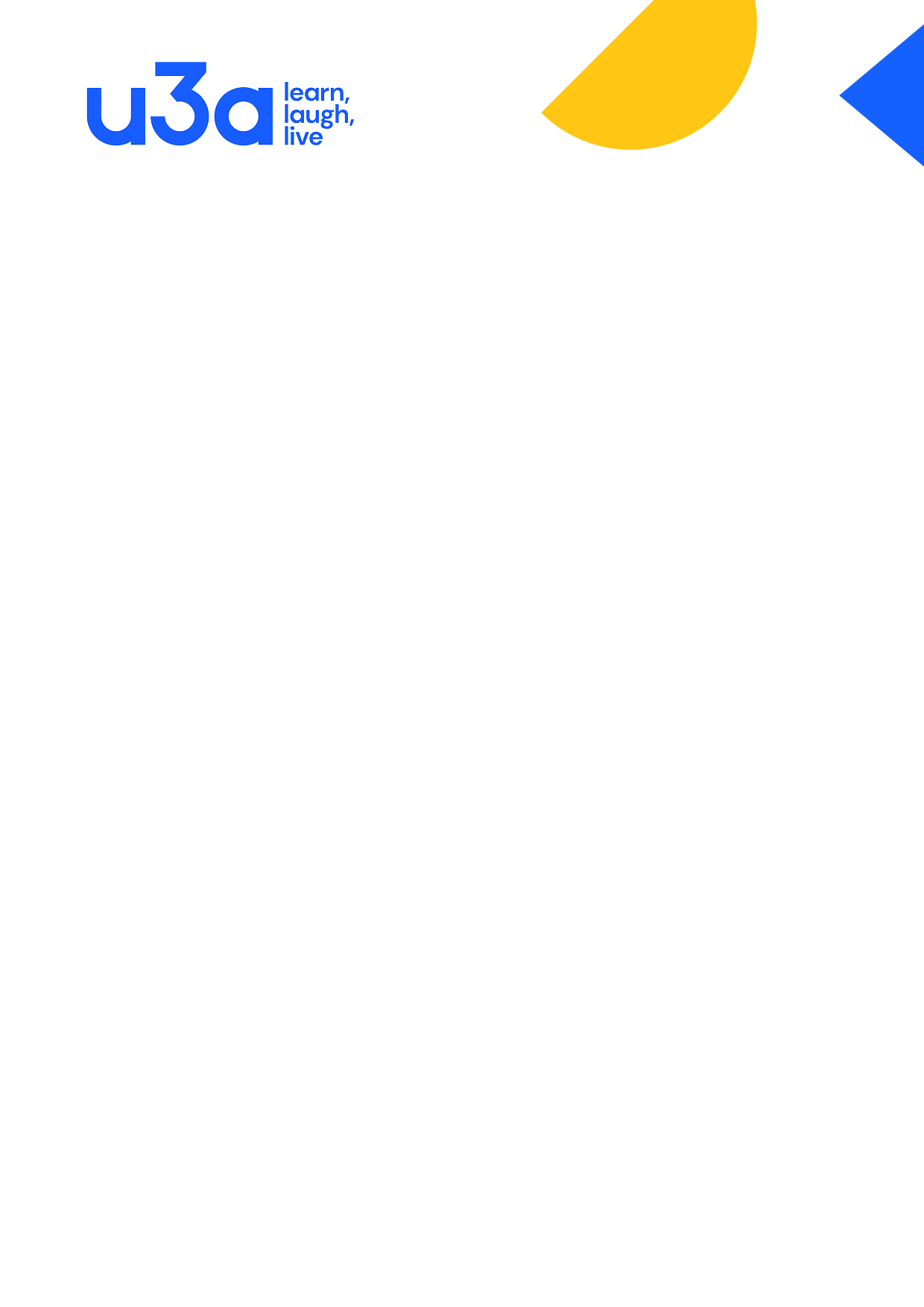 u3a LutonACCESSIBILITY POLICY Statement u3a Luton is a learning co-operative and membership charity which enables members in their third age to share educational, creative and leisure activities.  Members of each u3a draw upon their knowledge, skills, and experience to teach and learn from each other (peer to peer learning). u3a Luton is committed, ensuring that the u3a is as inclusive and accessible as possible for those in their third age who meet the criteria for membership. This policy document should be read alongside u3a Luton Equality, Diversity, and Inclusion Policy.Aims of the PolicyThis policy has been drawn up to ensure that u3a Luton takes steps to review accessibility needs for individual members and makes reasonable adjustments, where necessary, to accommodate the needs of members with disabilities and/or health related needs. The policy considers the requirements of the Equalities Act 2010 and the need for u3a Luton to avoid discriminating directly or indirectly against members with disabilities and/or health related needs. The policy will act as a reference point for Committee Members, Group Leaders, and individual members in terms of the steps u3a Luton will take. The policy will also identify the parameters of the adjustments that can be made. u3a Luton is a membership charity and not a service provider, therefore whilst reasonable adjustments will be made to ensure that individuals can participate and can attend with carers to support their needs, there will be certain needs that the u3a will not be able to accommodate due to the level of care that an individual may need. Practical Approaches to Increasing AccessIn ensuring equality of access u3a Luton will take the following steps:Ideally, an Accessibility Officer will be identified from amongst the membership. This will be a volunteer role/Committee member role.The Accessibility Officer will have responsibility for liaising with Group Leaders on an ongoing basis to ensure that groups are accessible and that group leaders are aware of what the expectations are and what adjustments may need to be made e.g., relocating a group held within someone’s home to a wheelchair accessible venue.The Accessibility Officer will oversee the Members’ Liaison team who will contact new members who indicate that they have a disability or health related issue. If the member needs additional support and/or adjustment, the team will discuss with them what needs they have and how these could be met – as appropriate.  They will report back for any discussion to take place.General meetings will, as far as possible, be held at a well-lit, fully wheelchair accessible venue, spacious enough to cope with wheelchairs and mobility scooters, with wheelchair accessible toilet and hearing aid loop system, and with a sound system in use. Speakers giving visual presentations will be asked to give a good description of the presentation if there is a possibility that people with visual impairment are present.  At the monthly members meetings, the front row of seats will be reserved for members who have impaired hearing or vision. Access will be reviewed by the Committee on an ongoing basis with a view to considering any additional adjustments that may need to be made e.g., availability of a hearing loop or access to dementia friends training.Committee members and Group Leaders will have access to information as an induction and/or training designed to support them in having an awareness of and facilitating access.Group Leaders running groups that require a certain level of fitness and/or mobility will be asked to provide this information to members in advance so that members can decide as to whether the group is suitable for them.Group Leaders will liaise with the Accessibility Officer /Committee where there are concerns about an individual’s ability to participate.u3a Luton will try to ensure that there are a range of groups available that could  provide access to members so that members do not feel excluded from too many interest/activity groups. The range of groups will change on an ongoing basis.u3a Luton will encourage and may require members to bring carers with them to u3a activities, as needed, with no additional cost for the carer. The carer will fall under u3a liability insurance unless they are a professional carer, in which case the individual will be covered by their employer’s insurance cover.u3a Luton will maintain a database of venues and the facilities offered by each venue to accommodate different needs.u3a Luton has a duty of care to all members and this may mean that difficult decisions must be taken in assessing an individual’s ability to participate either in the u3a as a whole or within individual activities. These decisions will always be taken through discussion with the individual member and if appropriate, his or her carer, to ensure that a fair and considered decision is taken. This may include developing a risk assessment with the individual regarding their ability to participate.u3a Luton will seek additional advice and support from U3APlus, the Regional Trustee, National Office, the national website, and external specialist organisations as required.This policy was adopted: May 2023Review date: April 2026Doc: Accessibility Policy                                                                                                u3a Luton                                                                                                u3a LutonVersion  Description of changes  Description of changes  Date 1.0  Draft policy – Author Gina Indge Groups Liaison ServiceDraft policy – Author Gina Indge Groups Liaison Service30/10/22Final Policy for Adoption Policy for Adoption May 2023